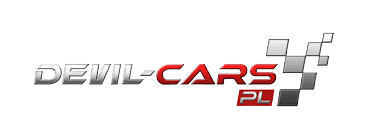 				 				Białystok, 2 października 2019INFORMACJA PRASOWA
Redakcje: wszystkie/ lokalne/branżowe
można publikować bez podawania źródła													Event motoryzacyjny i wsparcie Hospicjum Królowej Apostołów w Radomiu Devil-Cars po raz ostatni w tym sezonie zawładną Torem Jastrząb koło Radomia. Podczas eventu motoryzacyjnego będzie można przejechać się jednym z kilkunastu luksusowych aut i wesprzeć Hospicjum Królowej Apostołów. Impreza odbędzie się w sobotę, 5 października. W tę sobotę jastrzębski tor przejmą najlepsze samochody, jakie jeżdżą po naszej planecie – Aston Martin DB9, Ferrari F430, Ford Mustang GT, Lamborghini Gallardo. A to tylko niewielka część z ekskluzywnych marek, które zobaczymy 5 października! Vouchery dostępne są na stronie: https://devil-cars.pl/. Do wyboru mamy dwie opcje – samodzielne kierowanie samochodem lub runda po torze jako pasażer. W przypadku wolnych miejsc, istnieje możliwość nabycia biletu stacjonarnie. Ich liczba będzie jednak ograniczona. Co ważne, podobnie jak podczas poprzednich wydarzeń, 10 zł od każdego przejazdu zostanie przekazane na rzecz Hospicjum Królowej Apostołów. Wszystkie osoby, które w sobotę kupią voucher, wesprą więc nieuleczalnie chore dzieci oraz ich rodziny.Impreza startuje o godzinie 9.00 i potrwa do 15.00. Wstęp dla obserwatorów jest wolny. Na miejscu każdy zainteresowany będzie mógł zrobić sobie pamiątkowe zdjęcie, nagrać film lub obejrzeć wnętrza wybranych samochodów. Dokładny adres: Autodrom Jastrząb, Czerwienica 1/1, 26-502 Jastrząb.Tutaj znajdziecie nazwy wszystkich aut, jakie zobaczymy na torze: Ferrari F430, Lamborghini Gallardo, Aston Martin DB9, Nissan GTR, KTM X-BOW, ARIEL ATOM, Mitsubishi Lancer Evo X, Ferrari Italia, Ford Mustang GT oraz Subaru Impreza WRX.Devil-Cars to firma oferująca przejażdżki luksusowymi samochodami po największych torach Polski. Co weekend, od końca maja do połowy października, odwiedza różne miasta w naszym kraju, wspierając charytatywnie lokalne inicjatywy. W tym sezonie spotkamy ich aż w 15 lokalizacjach.W lipcu firma wypuściła także specjalną grę Devil-Cars Racing, w której za ściganie się online można wygrać vouchery na prawdziwe przejazdy – https://devil-cars.pl/gra. Nagrody przyznawane są co tydzień w trzech kategoriach – czas, liczba zebranych odznak oraz liczba okrążeń.